Дубовой роще – 50 лет В 1967 году комсомольцы города посадили молодые дубы, облагородив территорию заброшенного птичника.  В настоящее время это особо охраняемая природная территория местного значения.В уборке территории и небольшом импровизированном концерте приняли участие ученики гимназии г. Нытва, более 200 человек. Самыми активными и многочисленными были наши пятиклассники! Больше всех мусора собрали ребята 7Б класса. Было собрано порядка 100 мешков мусора, распилен и убран сухой валежник. Инициативной группой 8Б класса был написан сценарий, рассказывающий об истории рощи, подготовлены концертные номера – в общем, праздничное настроение было создано. Была представлена эмблема дубовой рощи – автор Анастасия Горошевская 10А класс. Стихи собственного сочинения прочитали Арина Палкина 5А класс и Андрей Худорожков 7А класс. С приветственным словом выступил начальник сектора охраны окружающей среды, природопользования, муниципального контроля Нытвенского районного комитета по управлению имуществом С.И. Мальцев. Организаторы концерта субботника выражают признательность Почетному гражданину Нытвенского района Р.З. Кадырову за выделение средств для приобретения мешков и перчаток, Отделу культуры Нытвенского района и В.Н. Ужегову за предоставление электрогенератора. Данным мероприятием мы не только делаем наш город чище, но лишний раз показываем пример должного поведения любого гражданина нашего города. 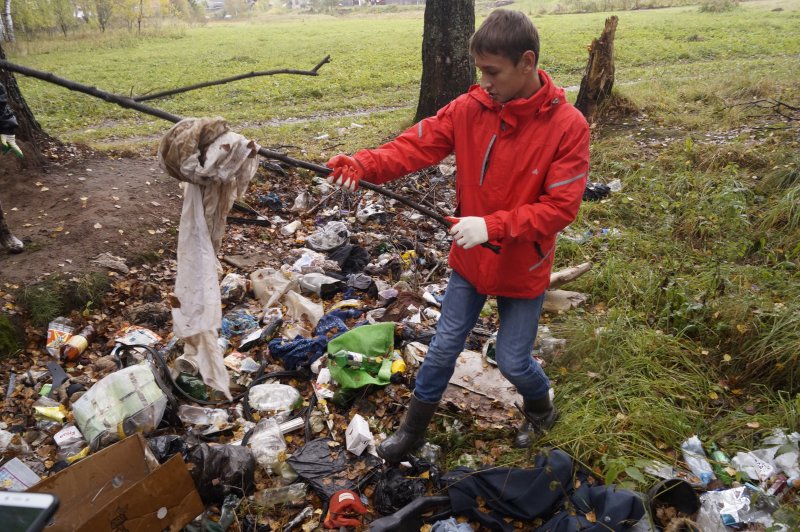 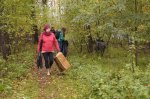 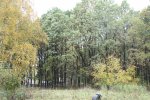 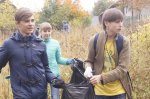 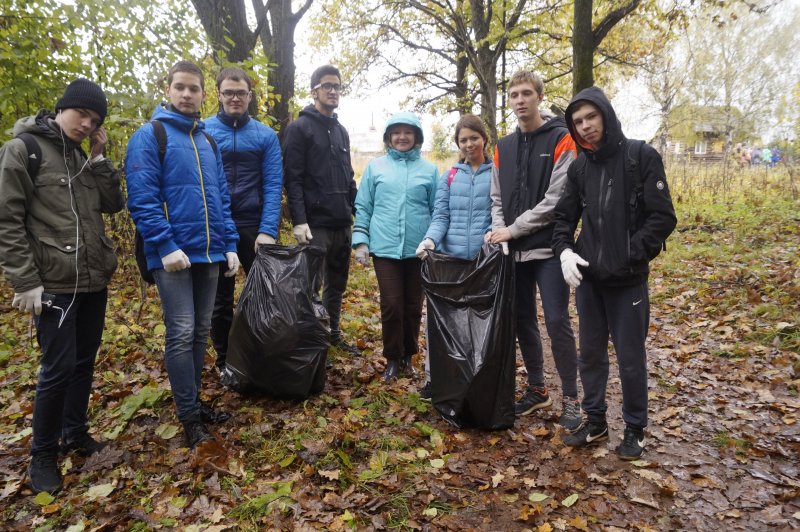 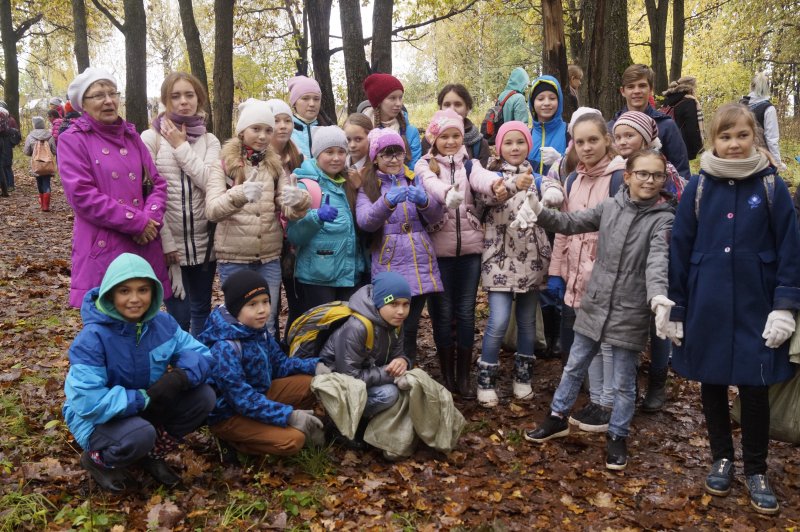 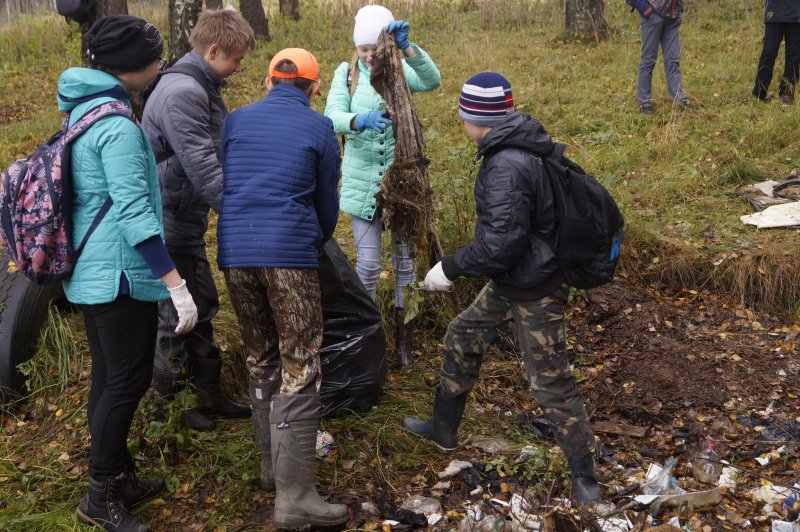 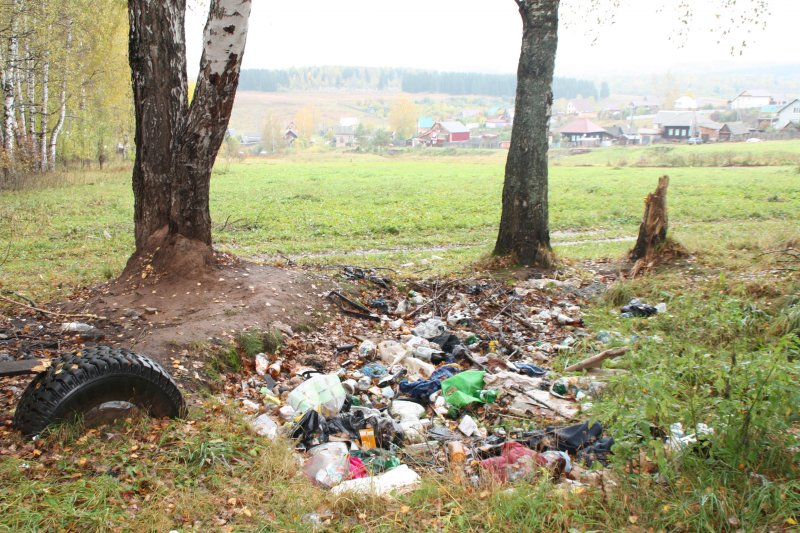 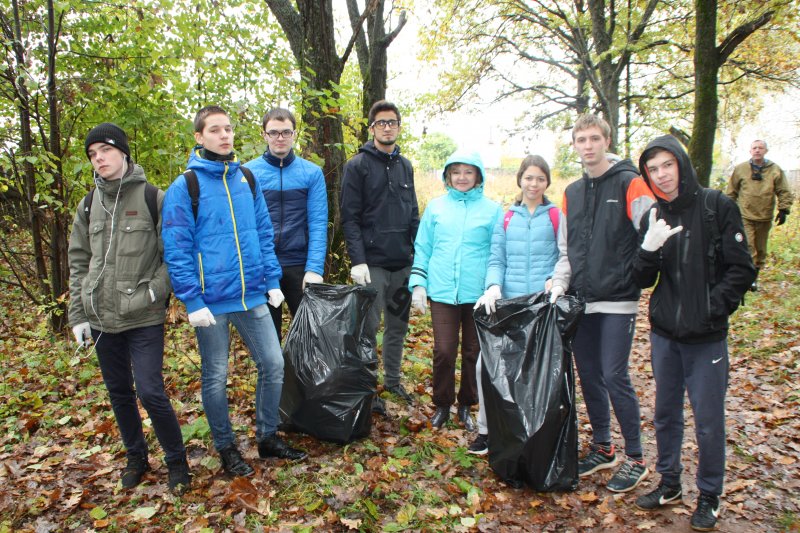 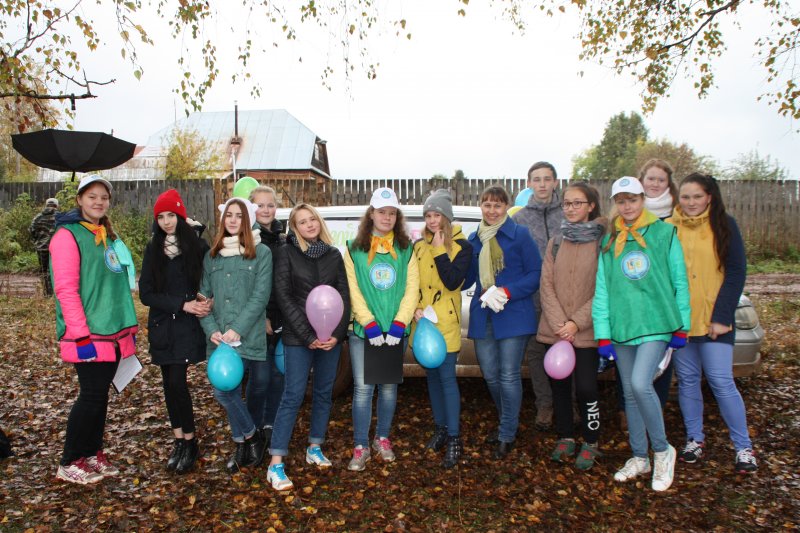 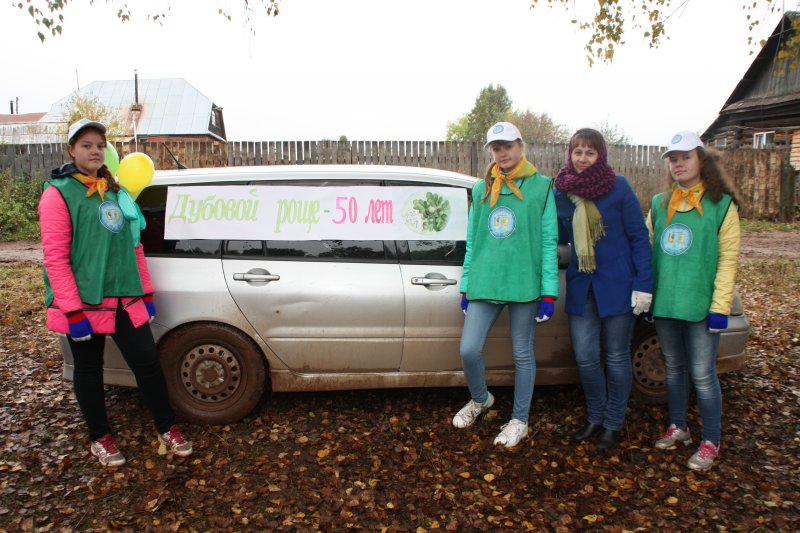 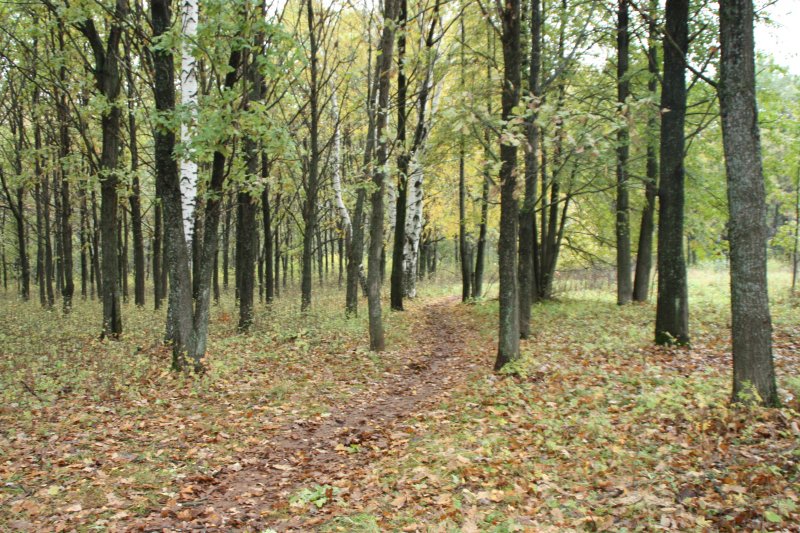 